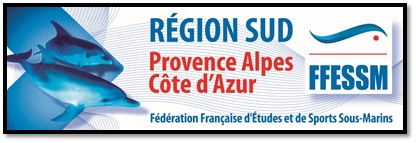 Bénéfices APS en prévention senior, jeune, femme enceinte.   (Dr F Di Meglio )Certaines catégories de population ont fait l’objet d’une attention particulière.1/ APA et Seniors de plus de 60-65 ans 1-1/ Spécificités Physiologiques Senior et problèmes en Plongée* Diminution eau corporelle totale et Augmentation masse graisseuse= joue sur désaturation plongée bouteille, risque déshydratation lors effort* Diminution performances ventilatoires (réduction VEMS)= joue sur adaptation respiratoire à l’effort en immersion, joue sur désaturation plongée bouteille*Diminution performances cardio-vasculaires : diminution seuil FC max admissible abaissé (220-âge), augmentation de la TA d’effort  (majoré par expo au froid)= joue sur adaptation cardio à l’effort*Majoration risque ostéoporotique (femme),  majoration raideurs articulaires, perte masse musculaire active (1/3) = sarcopénie= attention aux charges*Diminution performances sensorielles (vue, audition, proprioception, équilibre)= baisse capacités de façon progressive1-2 / Bénéfices de l’AP régulière et adaptée* Locomoteur : Diminution des risques de sarcopénie liée à l’âge, amélioration équilibre, diminution risque de chute, réduit  importance ostéoporose, améliore souplesse articulaire. Au total, contribue à l’autonomie du sujet vieillissant. Noter que les bénéfices sont maintenus que si l’activité est poursuivie.* Psycho-social : diminution déclin cognitif (réduit risque Alzheimer), améliore l’estime et la confiance en soi, améliore la qualité de vie et la socialisation, améliore qualité du sommeil = Bien être. Noter que le sport prolongé (+ 45mn) favorise la sécrétion  d’endorphines expliquant le bien être après l’effort et ont un rôle antalgique expliquant moindre consommation médicamenteuse pour les douleurs chroniques.* Espérance de vie en bonne santé, sans dépendance.  (OMS)1-3 / Concevoir une APA pour les sujets âgésUn sujet ou des sujets âgés ? Notion d’âge physique, physiologique, de fragilité et d’âge pathologiqueLa fragilité s’entend sous l’angle physique, psycho-social, sensoriel.*** Attention aux prises médicamenteuses.*Quatre familles de sujets âgés pour 4 dispositifs d’APA :Plus le niveau de fragilité est important, plus la prise en charge lors de l’APA doit être individualisée.1- senior non fragile, en bonne santé2- senior pré-symptomatiques (facteurs de risque cardio-vasculaire)3- senior pré-fragile (plusieurs facteurs en plus : exercice physique insuffisant, déséquilibre nutritionnel, isolement social, troubles psychologiques)4- senior fragile (suite à un stress ou une affection aiguë)*Objectifs qualitatifs d’APA1- retarder la fragilité (promotion santé)2- retarder apparition maladies (agir sur facteurs risque : Tabac, HTA, Diabète, Cholestérol)3- retarder les issues défavorables de la fragilité4- retarder dépendance (limitations fonctionnelles)*Objectifs quantitatifs d’APAMaintien et renforcement de la capacité aérobie + Maintien et renforcement de l’endurance + Renforcement de la force musculaire + Maintien et développement de la souplesse. 100 à 150 mn d’AP d’intensité modérée  / semainePour seniors actifs et sportifs et en bonne santé : exercice à 80% intensitéPour seniors non sportifs et en bonne santé : exercice à 70% intensitéPour seniors sédentaires et pré fragiles ; exercice à 40-50% intensité2/  APA et Jeunes  (enfants et ado) Cadre des jeunes sans pathologie, des  jeunes en excès pondéral ou obèses, des jeunes atteints de pathologie chronique.  « Mens sana in corpore sano », bénéfices  de l’APS sur le plan physique et physiologique, et sur le plan psycho-social. Période de vigilance = adolescence. En effet moment critique de baisse activité physique et d’addiction aux écrans. Education à des comportements de santé à pérenniser pour l’âge adulte.2.1/ Prévention primaireCela devrait intéresser tous les enfants et ado de l’âge de 5 ans à la Terminale, voire plus.Savoir nager est une priorité actuelle.Bénéfices APS  chez le jeune :- aide au développement du muscle et de l’os, - réduit masse grasse totale (cutanée et viscérale),- favorise réduction chiffres tensionnels, - contrôle le profil bio lipidique (diminue TG et augmente bon Cholestérol)- améliore la sensibilité à l’insuline- améliore condition physique, psycho-social, sommeil.2.2 / Prévention secondaire et TertiaireObésité et excès pondéral.Maladies chroniques plus spécifiques pédiatriques :- Respiratoire (asthme)- Métabolique (diabète)- Cancer pédiatrique (leucémies)- Psychiatrie (autisme)2.3 / Modalités pratiquesObjectifs quantitatifs APS chez le jeune en Prévention primaire :60 mn par jour d’APS au moins d’intensité modérée Activités de type aérobie majoritaires.Objectifs chez le jeune en Prévention secondaire-tertiaire :APA individualisée pour chaque enfant malade, vrai sport santé sur ordonnance.Sports sans contacts à intensité faible à modérée, supervision en relation avec médecin et parents.Risques liés à la pratique APS :Le risque majeur pour la santé des jeunes est l’insuffisance de pratique d’APS, avec la notion de sédentarité qui se développe. 3/ APA et Femme enceinteLe bilan des adaptations cardio-vasculaires et respiratoires lors de la grossesse est favorable à la pratique sportive, sauf activités à risque de chute ou traumatisme et la plongée sous-marine en scaphandre (par précautions).   Bienfait de l’eau  à partir  6e mois avec la prise de poids et la lordose lombaire accentuée. Intérêt Fit palmes et Apnée simple de confort, dans nos disciplines subaquatiques.3.1 / Bénéfices en prévention primaire- Réduction du risque de surpoids pendant la grossesse- Amélioration de la sensibilité à l’insuline- Diminution pathologie veineuse des membres inférieurs- Diminution de la dépression post-partum3.2 / Modalités pratiques Noter bonne adhésion aux programmes d’accompagnement d’activités sportives structurées (responsabilisation vis-à-vis de l’enfant à naître, période initiatrice de modifications de comportements personnels).Exercice en aérobie, intensité modérée, 30 mn au moins trois fois par semaine.